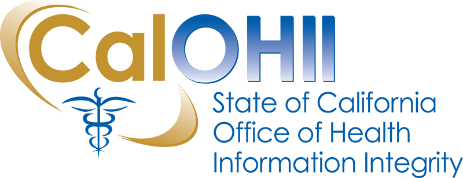 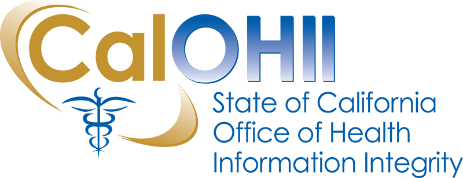 May 2020For this month’s communications, our focus is on providing updates from the federal Health and Human Services (HHS) related to the COVID-19 emergency as well as updates on CalOHII activities.  We are keeping our website up-to-date as state and federal guidance is made available.  Please keep an eye on our home page for the most recent updates.CalOHII UpdatesCOVID-19 Support – CalOHII continues to support various state initiatives regarding the privacy of protected health information.Guidance on HIPAA and Resellers of Cloud Computing Services – CalOHII has published guidance for state departments that are Health Insurance Portability and Accountability Act (HIPAA) covered entities (CE) or business associates (BA) about how to navigate the contracting arrangements with a reseller of Cloud Computing Service Providers (CSP) services, focusing specifically on who signs the Business Associate Agreement.  The guidance is on the CalOHII Resources page.2020 Statewide Health Information Policy Manual (SHIPM) Update – CalOHII is finalizing work on the SHIPM updates – we anticipate publishing the 2020 revision in early June. 2020 State Health Information Guidance (SHIG - version 2) Update – CalOHII continues to plan/schedule virtual stakeholder meetings, and develop draft content for feedback.Risk Analysis/Risk Assessment Focused Review – CalOHII continues to review materials submitted by organizations. HIPAA Compliance - CalOHII continues follow-up on Corrective Action Plan (CAP) items with departments.  State Legislation Review – CalOHII continues to monitor 33 bills that have potential SHIPM impacts – the legislature is back in session in early May.Incident/Breach – CalOHII continues to review and follow-up with organizations regarding incidents reported to CalCSIRS.Technical Assistance – CalOHII continues to provide information to organizations and individuals with questions concerning the privacy protections of health information in California.HHS NewsHHS and the Office for Civil Rights (OCR) Guidance – In response to the COVID-19 emergency, HHS and OCR continues to provide guidance on the disclosure of protected health information during emergencies.  Information is on the CalOHII Emergency Information Sharing page.Delay Announced for Implementation of Interoperability and Patient Access Final Rule – the Centers for Medicare and Medicaid Services (CMS) have announced a delay in the implementation date for implementing due to COVID-19 activities.  CMS will not enforce the new requirements until July 1, 2021.  Information on this delay is on the CMS website.Contact Us…If you have any questions or comments about the content of this newsletter, contact us at OHIComments@ohi.ca.gov.Past CalOHII Communications are on the CalOHII Communications - Archive page.